Year 8 French Distance Learning. Week beginning 11th MayWe know these are difficult and unusual times for everyone. It appears that some pupils have struggled to access the work or are struggling to keep up with work set so far. Please let us know if you are struggling for whatever reason to complete the work.  If you need more support, please email us.This week we would like you to design a poster on modes of transport in French titled: “Comment est-ce que tu as voyager?”  We have given you some vocabulary below but please try and find the French for as many interesting modes of transport as you can and vary your verbs, see sentence starters below. Please write in full sentences:je suis allé( e ) en…. I went by.. Then add your mode of transport. J’ai voyagé en…. I travelled by..Il a voyagé en…He travveld by..J’ai pris le..I took the..J’aime voyager en…I like to travel by..Je déteste voyager en…I hate to travel by..Please email completed work by Friday 15th May to your French teacher. You can do your posters on a word document or any other electronic format, in your red books or on paper. Once you have completed it, email your teacher the work by sending the document, or by attaching a photo of your work to the email. Our emails are:(karen.vernon@laconchildeschool.co.uk  or  marianne.salmon@laconchildeschool.co.uk  ) 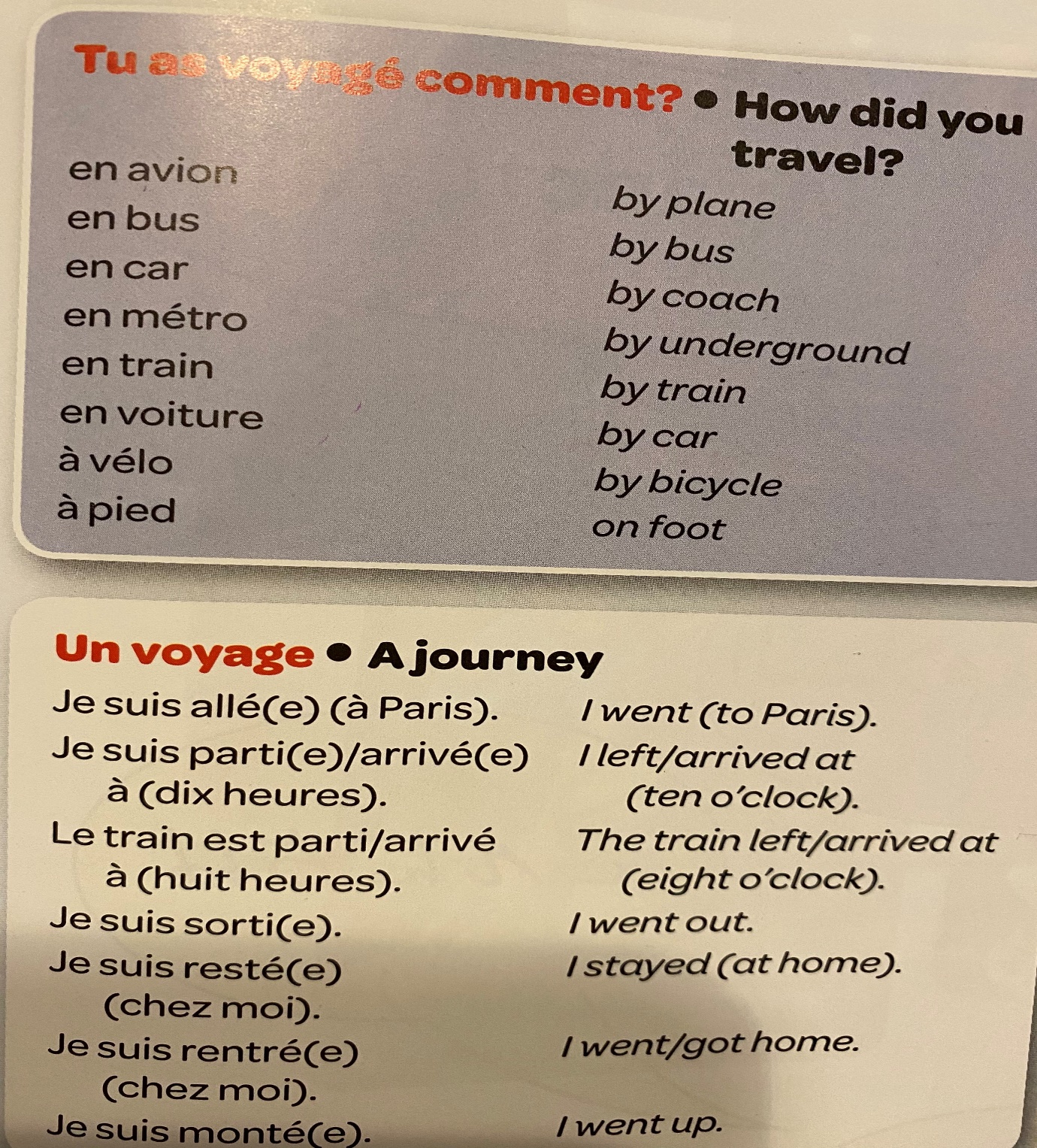 We would also like you to download Quizlet, either on your phone or tablet if you have one. This is a free app available either through the App store for Apple or the Play store for Android. You will need to create an account which is free. Once you have done this you can search for Quizlets. Please search for: cetait comment zaarkits, and: les transports MRS_D_Walker.Please let us know how you get on 